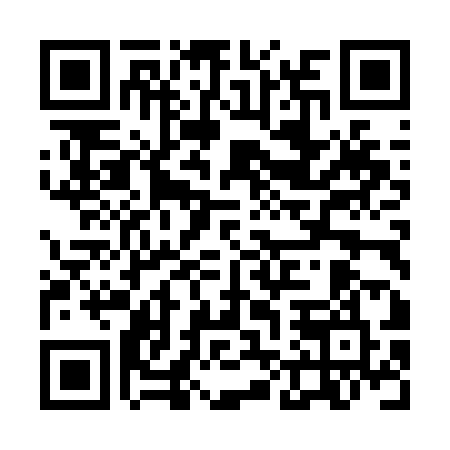 Ramadan times for Kelkheim (Taunus), GermanyMon 11 Mar 2024 - Wed 10 Apr 2024High Latitude Method: Angle Based RulePrayer Calculation Method: Muslim World LeagueAsar Calculation Method: ShafiPrayer times provided by https://www.salahtimes.comDateDayFajrSuhurSunriseDhuhrAsrIftarMaghribIsha11Mon5:005:006:4812:363:446:256:258:0712Tue4:574:576:4612:363:456:276:278:0913Wed4:554:556:4312:363:466:296:298:1114Thu4:534:536:4112:353:476:306:308:1215Fri4:504:506:3912:353:486:326:328:1416Sat4:484:486:3712:353:496:336:338:1617Sun4:454:456:3512:343:506:356:358:1818Mon4:434:436:3312:343:516:376:378:2019Tue4:414:416:3012:343:526:386:388:2120Wed4:384:386:2812:343:536:406:408:2321Thu4:364:366:2612:333:546:416:418:2522Fri4:334:336:2412:333:556:436:438:2723Sat4:314:316:2212:333:566:456:458:2924Sun4:284:286:1912:323:576:466:468:3125Mon4:264:266:1712:323:586:486:488:3326Tue4:234:236:1512:323:586:496:498:3527Wed4:214:216:1312:313:596:516:518:3628Thu4:184:186:1112:314:006:526:528:3829Fri4:154:156:0912:314:016:546:548:4030Sat4:134:136:0612:314:026:566:568:4231Sun5:105:107:041:305:037:577:579:441Mon5:075:077:021:305:047:597:599:462Tue5:055:057:001:305:048:008:009:483Wed5:025:026:581:295:058:028:029:504Thu4:594:596:551:295:068:048:049:535Fri4:574:576:531:295:078:058:059:556Sat4:544:546:511:285:088:078:079:577Sun4:514:516:491:285:088:088:089:598Mon4:484:486:471:285:098:108:1010:019Tue4:464:466:451:285:108:118:1110:0310Wed4:434:436:431:275:118:138:1310:05